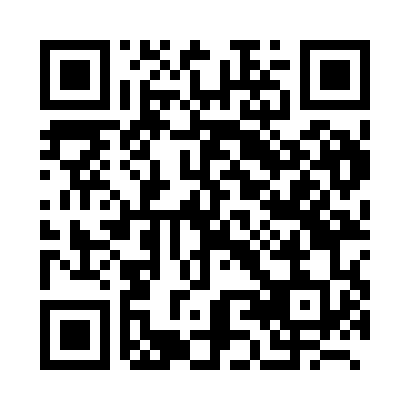 Prayer times for Brunehault, BelgiumMon 1 Apr 2024 - Tue 30 Apr 2024High Latitude Method: Angle Based RulePrayer Calculation Method: Muslim World LeagueAsar Calculation Method: ShafiPrayer times provided by https://www.salahtimes.comDateDayFajrSunriseDhuhrAsrMaghribIsha1Mon5:227:181:465:208:1510:042Tue5:197:151:465:208:1710:063Wed5:177:131:455:218:1810:084Thu5:147:111:455:228:2010:105Fri5:117:091:455:238:2210:126Sat5:087:071:455:248:2310:147Sun5:067:051:445:248:2510:178Mon5:037:021:445:258:2610:199Tue5:007:001:445:268:2810:2110Wed4:576:581:435:278:3010:2311Thu4:546:561:435:288:3110:2512Fri4:516:541:435:288:3310:2813Sat4:496:521:435:298:3410:3014Sun4:466:501:425:308:3610:3215Mon4:436:481:425:318:3810:3516Tue4:406:461:425:318:3910:3717Wed4:376:441:425:328:4110:3918Thu4:346:411:425:338:4210:4219Fri4:316:391:415:338:4410:4420Sat4:286:371:415:348:4610:4721Sun4:256:351:415:358:4710:4922Mon4:226:331:415:358:4910:5223Tue4:196:311:415:368:5010:5424Wed4:166:301:405:378:5210:5725Thu4:136:281:405:378:5411:0026Fri4:096:261:405:388:5511:0227Sat4:066:241:405:398:5711:0528Sun4:036:221:405:398:5811:0829Mon4:006:201:405:409:0011:1030Tue3:576:181:395:419:0211:13